Publicado en Campus IAC - Estremoz - Evoramonte - Portugal el 03/03/2015 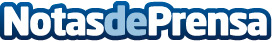 Científicos analizan una ciencia adecuada para la conciencia1.er Congreso Internacional de Concienciología (CIC) - Alentejo, Portugal, Mayo 2015
(PORTUGAL) Del 22 al 24 de mayo de 2015, algunas de las mentes más brillantes de la actualidad que se especializan en la ciencia de la conciencia postmaterialista, se darán cita en el Campus de Investigación de la Academia Internacional de la Conciencia (IAC), situado cerca de Évora, en la región del Alentejo en Portugal, para el 1.er Congreso Internacional de Concienciología (ciencia de la conciencia). 
Datos de contacto:IAC Madrid915912587Nota de prensa publicada en: https://www.notasdeprensa.es/cientificos-analizan-una-ciencia-adecuada-para_1 Categorias: Medicina Investigación Científica Eventos Medicina alternativa http://www.notasdeprensa.es